Задание для всех групп по «Информационному проектированию»https://урокцифры.рф/lessons/neural-networks-and-communications Пройти урок цифры не тему «Нейронные сети и коммуникации» по своему уровню.Старшие смотрят видеоурок, младшие 1 шаг могут пропуститьКогда получите сертификат, можно его скачать для своего портфолио. Можно не скачивать, поставить рядом школьный дневник  или тетрадь, где видно вашу фамилию, сфотографировать и отправить учителю.  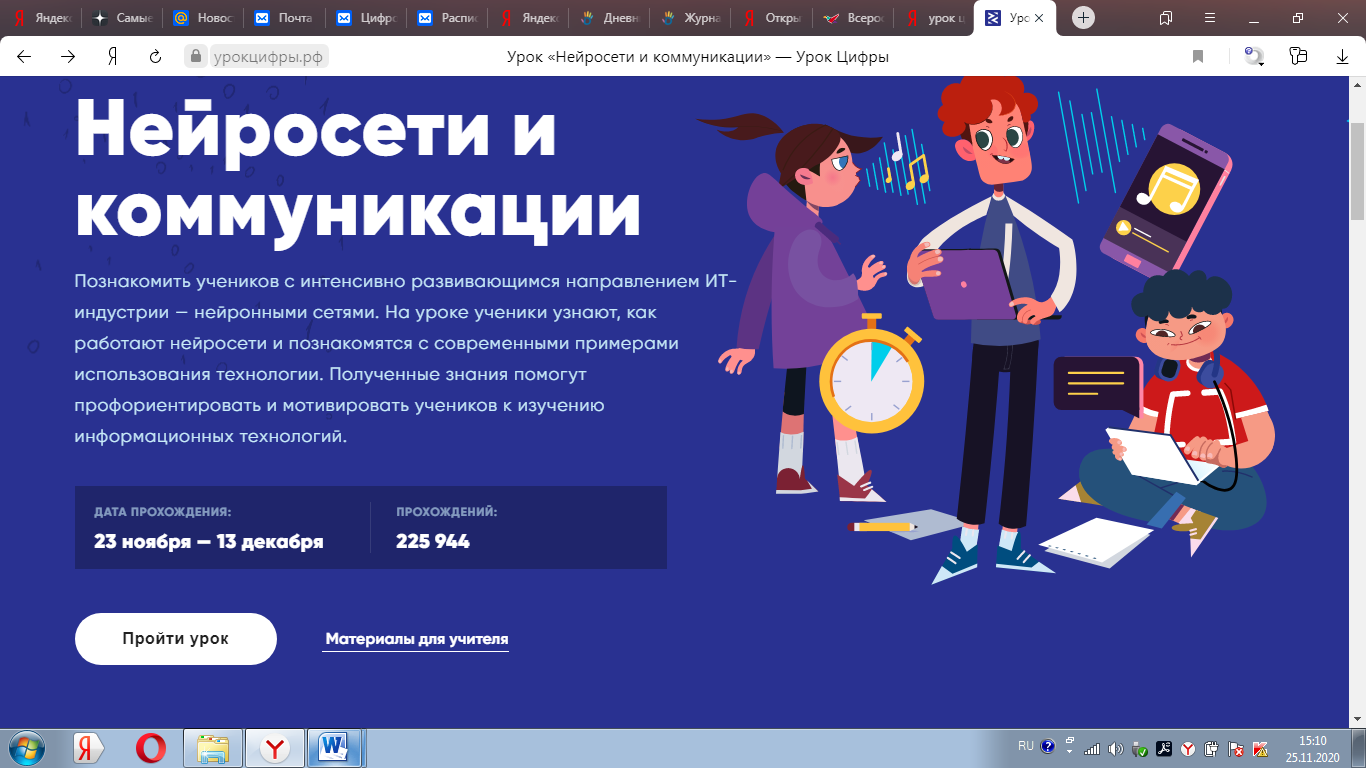 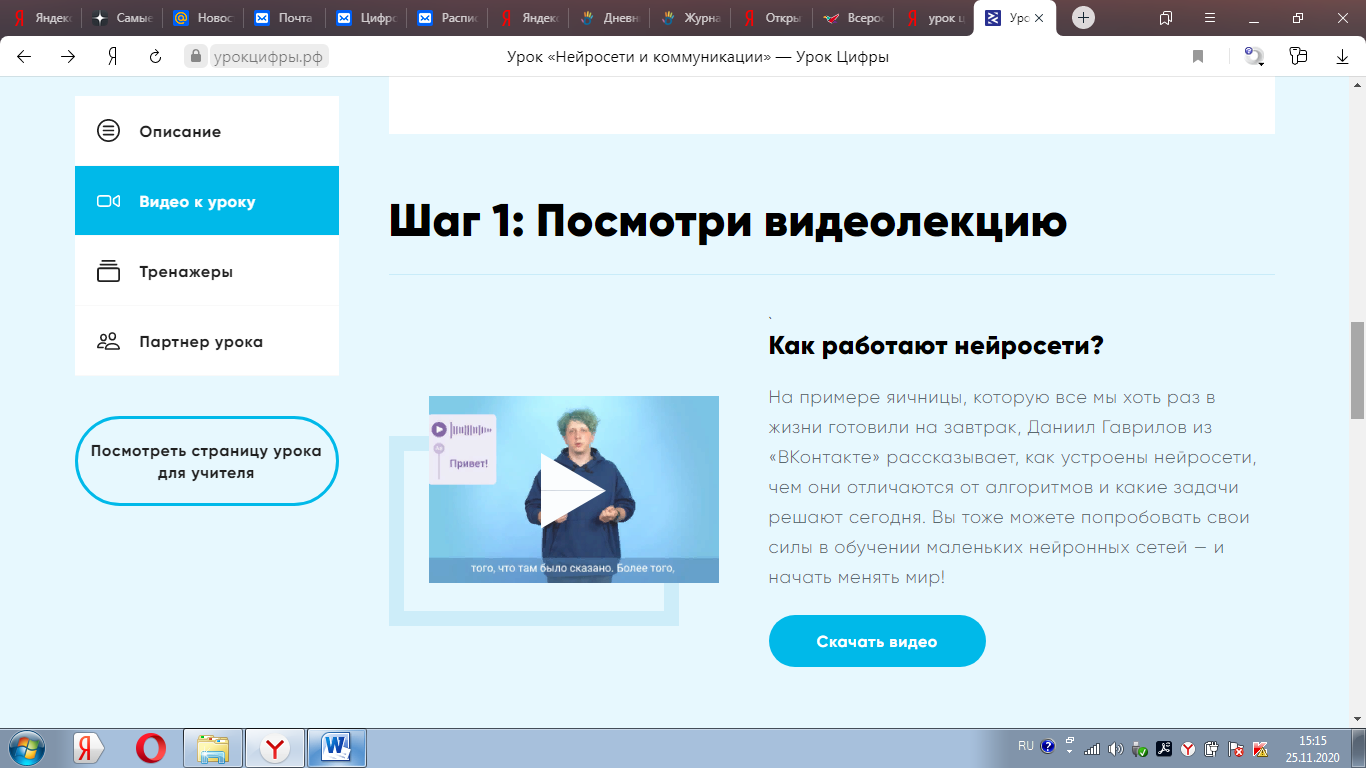 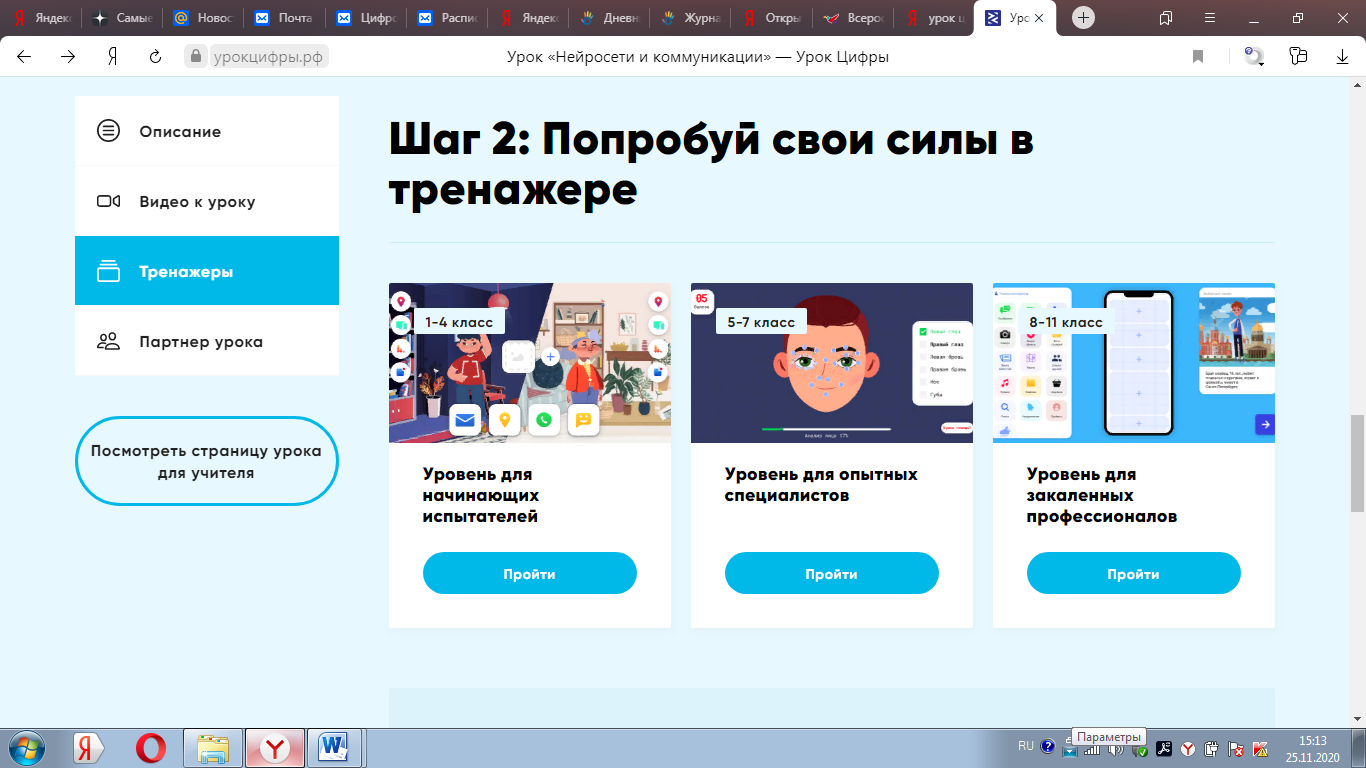 